 Over $5,000 School Readiness Funding Annual Planning Templates - 2023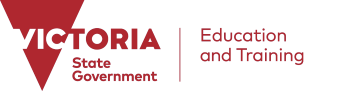 [SERVICE NAME]SUMMARYSUMMARYSUMMARYSUMMARYTotal School Readiness Funding (including DET Allied Health)$xxxPlan StatusxxxMid-year review complete?xxEnd of year acquittal complete?xxTotal Funding for Items$x,xxxTotal DET Allied Health SessionsXEstimated Expenditure for Items$x,xxxEstimated DET Allied Health Sessions AccessedXRemaining Funding for Items$0Remaining DET Allied Health SessionsxCOLLECT DATACollect and collate information at a community/child, educator and service level to provide a picture of the recurrent learning and development needs of children and families that typically attend your service.You can add one or more data sources, but each data source selected must be different. COLLECT DATACollect and collate information at a community/child, educator and service level to provide a picture of the recurrent learning and development needs of children and families that typically attend your service.You can add one or more data sources, but each data source selected must be different. Data sourceFindings from dataChild ObservationsLocal school Educator professional learning plansQuality Improvement Plan (QIP)Australian Early Development Census (AEDC)Other (service)QUESTION AND ANALYSEPlease summarise your data analysis from the “collect data” section above identifying the overall needs of your service at the relevant level e.g. community/child, educator and/or service. QUESTION AND ANALYSEPlease summarise your data analysis from the “collect data” section above identifying the overall needs of your service at the relevant level e.g. community/child, educator and/or service. LevelIssues and needsService LevelEducator levelCommunity/Child LevelSELECT PRIORITY AREAThe S.M.A.R.T. goals method can help your service develop achievable goals by making them:• Specific: Clearly defined•  Measurable: Able to be measured•  Achievable: Able to be reached with existing resources and staffing•  Relevant: Focused on your priority area and directly related to the findings from the data•  Time-bound: Specified as needing to be achieved within 12 months. Please refer to the SRF Planning Guide, available on the SRF website, for further guidance on setting S.M.A.R.T. goals.You may select one, two or all of the priority areas. Refer to the School Readiness Funding: Annual planning guide to support completion of this section. The Indicators and Measures of Success will be set against each menu item, allied health item or flexible funding item. SELECT PRIORITY AREAThe S.M.A.R.T. goals method can help your service develop achievable goals by making them:• Specific: Clearly defined•  Measurable: Able to be measured•  Achievable: Able to be reached with existing resources and staffing•  Relevant: Focused on your priority area and directly related to the findings from the data•  Time-bound: Specified as needing to be achieved within 12 months. Please refer to the SRF Planning Guide, available on the SRF website, for further guidance on setting S.M.A.R.T. goals.You may select one, two or all of the priority areas. Refer to the School Readiness Funding: Annual planning guide to support completion of this section. The Indicators and Measures of Success will be set against each menu item, allied health item or flexible funding item. SELECT PRIORITY AREAThe S.M.A.R.T. goals method can help your service develop achievable goals by making them:• Specific: Clearly defined•  Measurable: Able to be measured•  Achievable: Able to be reached with existing resources and staffing•  Relevant: Focused on your priority area and directly related to the findings from the data•  Time-bound: Specified as needing to be achieved within 12 months. Please refer to the SRF Planning Guide, available on the SRF website, for further guidance on setting S.M.A.R.T. goals.You may select one, two or all of the priority areas. Refer to the School Readiness Funding: Annual planning guide to support completion of this section. The Indicators and Measures of Success will be set against each menu item, allied health item or flexible funding item. Priority AreaGoal(s) for this YearDetails / CommentsAccess & InclusionCommunication (Speech/Language Development)Wellbeing (Social/Emotional Development)MENU ITEMSPlease refer to the School Readiness Funding: Annual Planning Guide for comprehensive support to complete this section, including examples of the level of detail required.A detailed description of the menu items which can be filtered by cost and outcome areas, can be accessed by clicking here: Menu ItemsYou should choose a balance of items and supports menu items that address the identified needs of your service. For example, if you select a range of training programs, consider the timelines and capacity of educators to attend. How will learnings be meaningfully implemented into practice?Finally, please enter the estimated cost* of the menu item, the term you will be utilising this menu item in (multiple terms can be selected), your goal for the year in using this menu item and the indicator and measure of success. If you intend to pool funding or partner with other services to access menu items, you should enter your service’s contribution to the item in the ‘Estimated Cost’ field. Indicate details of pooled funding in the ‘Details/comments’ field. For more information on pooling funding, visit the Department’s website or speak to your Early Childhood Improvement Branch.Backfill/additional hours can be used to replace educators or to cover additional hours of work. Indicate the number of hours and the estimated cost of backfill in the optional ‘Backfill’ fields.*Please note that the Remaining Funding for Items must be ‘$0’ in order to submit the plan for approval.MENU ITEMSPlease refer to the School Readiness Funding: Annual Planning Guide for comprehensive support to complete this section, including examples of the level of detail required.A detailed description of the menu items which can be filtered by cost and outcome areas, can be accessed by clicking here: Menu ItemsYou should choose a balance of items and supports menu items that address the identified needs of your service. For example, if you select a range of training programs, consider the timelines and capacity of educators to attend. How will learnings be meaningfully implemented into practice?Finally, please enter the estimated cost* of the menu item, the term you will be utilising this menu item in (multiple terms can be selected), your goal for the year in using this menu item and the indicator and measure of success. If you intend to pool funding or partner with other services to access menu items, you should enter your service’s contribution to the item in the ‘Estimated Cost’ field. Indicate details of pooled funding in the ‘Details/comments’ field. For more information on pooling funding, visit the Department’s website or speak to your Early Childhood Improvement Branch.Backfill/additional hours can be used to replace educators or to cover additional hours of work. Indicate the number of hours and the estimated cost of backfill in the optional ‘Backfill’ fields.*Please note that the Remaining Funding for Items must be ‘$0’ in order to submit the plan for approval.MENU ITEMSPlease refer to the School Readiness Funding: Annual Planning Guide for comprehensive support to complete this section, including examples of the level of detail required.A detailed description of the menu items which can be filtered by cost and outcome areas, can be accessed by clicking here: Menu ItemsYou should choose a balance of items and supports menu items that address the identified needs of your service. For example, if you select a range of training programs, consider the timelines and capacity of educators to attend. How will learnings be meaningfully implemented into practice?Finally, please enter the estimated cost* of the menu item, the term you will be utilising this menu item in (multiple terms can be selected), your goal for the year in using this menu item and the indicator and measure of success. If you intend to pool funding or partner with other services to access menu items, you should enter your service’s contribution to the item in the ‘Estimated Cost’ field. Indicate details of pooled funding in the ‘Details/comments’ field. For more information on pooling funding, visit the Department’s website or speak to your Early Childhood Improvement Branch.Backfill/additional hours can be used to replace educators or to cover additional hours of work. Indicate the number of hours and the estimated cost of backfill in the optional ‘Backfill’ fields.*Please note that the Remaining Funding for Items must be ‘$0’ in order to submit the plan for approval.MENU ITEMSPlease refer to the School Readiness Funding: Annual Planning Guide for comprehensive support to complete this section, including examples of the level of detail required.A detailed description of the menu items which can be filtered by cost and outcome areas, can be accessed by clicking here: Menu ItemsYou should choose a balance of items and supports menu items that address the identified needs of your service. For example, if you select a range of training programs, consider the timelines and capacity of educators to attend. How will learnings be meaningfully implemented into practice?Finally, please enter the estimated cost* of the menu item, the term you will be utilising this menu item in (multiple terms can be selected), your goal for the year in using this menu item and the indicator and measure of success. If you intend to pool funding or partner with other services to access menu items, you should enter your service’s contribution to the item in the ‘Estimated Cost’ field. Indicate details of pooled funding in the ‘Details/comments’ field. For more information on pooling funding, visit the Department’s website or speak to your Early Childhood Improvement Branch.Backfill/additional hours can be used to replace educators or to cover additional hours of work. Indicate the number of hours and the estimated cost of backfill in the optional ‘Backfill’ fields.*Please note that the Remaining Funding for Items must be ‘$0’ in order to submit the plan for approval.MENU ITEMSPlease refer to the School Readiness Funding: Annual Planning Guide for comprehensive support to complete this section, including examples of the level of detail required.A detailed description of the menu items which can be filtered by cost and outcome areas, can be accessed by clicking here: Menu ItemsYou should choose a balance of items and supports menu items that address the identified needs of your service. For example, if you select a range of training programs, consider the timelines and capacity of educators to attend. How will learnings be meaningfully implemented into practice?Finally, please enter the estimated cost* of the menu item, the term you will be utilising this menu item in (multiple terms can be selected), your goal for the year in using this menu item and the indicator and measure of success. If you intend to pool funding or partner with other services to access menu items, you should enter your service’s contribution to the item in the ‘Estimated Cost’ field. Indicate details of pooled funding in the ‘Details/comments’ field. For more information on pooling funding, visit the Department’s website or speak to your Early Childhood Improvement Branch.Backfill/additional hours can be used to replace educators or to cover additional hours of work. Indicate the number of hours and the estimated cost of backfill in the optional ‘Backfill’ fields.*Please note that the Remaining Funding for Items must be ‘$0’ in order to submit the plan for approval.MENU ITEMSPlease refer to the School Readiness Funding: Annual Planning Guide for comprehensive support to complete this section, including examples of the level of detail required.A detailed description of the menu items which can be filtered by cost and outcome areas, can be accessed by clicking here: Menu ItemsYou should choose a balance of items and supports menu items that address the identified needs of your service. For example, if you select a range of training programs, consider the timelines and capacity of educators to attend. How will learnings be meaningfully implemented into practice?Finally, please enter the estimated cost* of the menu item, the term you will be utilising this menu item in (multiple terms can be selected), your goal for the year in using this menu item and the indicator and measure of success. If you intend to pool funding or partner with other services to access menu items, you should enter your service’s contribution to the item in the ‘Estimated Cost’ field. Indicate details of pooled funding in the ‘Details/comments’ field. For more information on pooling funding, visit the Department’s website or speak to your Early Childhood Improvement Branch.Backfill/additional hours can be used to replace educators or to cover additional hours of work. Indicate the number of hours and the estimated cost of backfill in the optional ‘Backfill’ fields.*Please note that the Remaining Funding for Items must be ‘$0’ in order to submit the plan for approval.MENU ITEMSPlease refer to the School Readiness Funding: Annual Planning Guide for comprehensive support to complete this section, including examples of the level of detail required.A detailed description of the menu items which can be filtered by cost and outcome areas, can be accessed by clicking here: Menu ItemsYou should choose a balance of items and supports menu items that address the identified needs of your service. For example, if you select a range of training programs, consider the timelines and capacity of educators to attend. How will learnings be meaningfully implemented into practice?Finally, please enter the estimated cost* of the menu item, the term you will be utilising this menu item in (multiple terms can be selected), your goal for the year in using this menu item and the indicator and measure of success. If you intend to pool funding or partner with other services to access menu items, you should enter your service’s contribution to the item in the ‘Estimated Cost’ field. Indicate details of pooled funding in the ‘Details/comments’ field. For more information on pooling funding, visit the Department’s website or speak to your Early Childhood Improvement Branch.Backfill/additional hours can be used to replace educators or to cover additional hours of work. Indicate the number of hours and the estimated cost of backfill in the optional ‘Backfill’ fields.*Please note that the Remaining Funding for Items must be ‘$0’ in order to submit the plan for approval.MENU ITEMSPlease refer to the School Readiness Funding: Annual Planning Guide for comprehensive support to complete this section, including examples of the level of detail required.A detailed description of the menu items which can be filtered by cost and outcome areas, can be accessed by clicking here: Menu ItemsYou should choose a balance of items and supports menu items that address the identified needs of your service. For example, if you select a range of training programs, consider the timelines and capacity of educators to attend. How will learnings be meaningfully implemented into practice?Finally, please enter the estimated cost* of the menu item, the term you will be utilising this menu item in (multiple terms can be selected), your goal for the year in using this menu item and the indicator and measure of success. If you intend to pool funding or partner with other services to access menu items, you should enter your service’s contribution to the item in the ‘Estimated Cost’ field. Indicate details of pooled funding in the ‘Details/comments’ field. For more information on pooling funding, visit the Department’s website or speak to your Early Childhood Improvement Branch.Backfill/additional hours can be used to replace educators or to cover additional hours of work. Indicate the number of hours and the estimated cost of backfill in the optional ‘Backfill’ fields.*Please note that the Remaining Funding for Items must be ‘$0’ in order to submit the plan for approval.MENU ITEMSPlease refer to the School Readiness Funding: Annual Planning Guide for comprehensive support to complete this section, including examples of the level of detail required.A detailed description of the menu items which can be filtered by cost and outcome areas, can be accessed by clicking here: Menu ItemsYou should choose a balance of items and supports menu items that address the identified needs of your service. For example, if you select a range of training programs, consider the timelines and capacity of educators to attend. How will learnings be meaningfully implemented into practice?Finally, please enter the estimated cost* of the menu item, the term you will be utilising this menu item in (multiple terms can be selected), your goal for the year in using this menu item and the indicator and measure of success. If you intend to pool funding or partner with other services to access menu items, you should enter your service’s contribution to the item in the ‘Estimated Cost’ field. Indicate details of pooled funding in the ‘Details/comments’ field. For more information on pooling funding, visit the Department’s website or speak to your Early Childhood Improvement Branch.Backfill/additional hours can be used to replace educators or to cover additional hours of work. Indicate the number of hours and the estimated cost of backfill in the optional ‘Backfill’ fields.*Please note that the Remaining Funding for Items must be ‘$0’ in order to submit the plan for approval.MENU ITEMSPlease refer to the School Readiness Funding: Annual Planning Guide for comprehensive support to complete this section, including examples of the level of detail required.A detailed description of the menu items which can be filtered by cost and outcome areas, can be accessed by clicking here: Menu ItemsYou should choose a balance of items and supports menu items that address the identified needs of your service. For example, if you select a range of training programs, consider the timelines and capacity of educators to attend. How will learnings be meaningfully implemented into practice?Finally, please enter the estimated cost* of the menu item, the term you will be utilising this menu item in (multiple terms can be selected), your goal for the year in using this menu item and the indicator and measure of success. If you intend to pool funding or partner with other services to access menu items, you should enter your service’s contribution to the item in the ‘Estimated Cost’ field. Indicate details of pooled funding in the ‘Details/comments’ field. For more information on pooling funding, visit the Department’s website or speak to your Early Childhood Improvement Branch.Backfill/additional hours can be used to replace educators or to cover additional hours of work. Indicate the number of hours and the estimated cost of backfill in the optional ‘Backfill’ fields.*Please note that the Remaining Funding for Items must be ‘$0’ in order to submit the plan for approval.Priority AreaMenu ItemIndicators / Measures of successCost ($)Backfill Cost ($)Additional Hours Cost ($)TimelineDetails/CommentsStatusAccess & InclusionPlannedNot StartedCommunication (Speech/Language Development)PlannedNot StartedWellbeing (Social/Emotional Development)PlannedNot StartedALLIED HEALTHThis section can only be completed by services that have been provided an allied health allocation by the Department. Services that have not been provided an allied health allocation by the Department may access allied health support through menu items in the previous section of the planning tool. An allied health support line is also available to these services. Visit the Department’s website for more information.To enter a new outcome for your allied health support, and a preferred allied health discipline, click the + New Allied Health button. If you are unsure of the allied health discipline that best aligns with your service goals, please select ‘undecided’. Please note that your allied health provider will work with you to identify the best support for your service, and will not always be able to meet the exact discipline spilt you identify.For each allied health item you enter, please complete the estimated number of sessions*, the term you will be utilising this item (multiple terms can be selected), your goal for the year in using this item and the indicator and measure of success. Backfill or Additional hours can be used to replace educators or to cover additional hours of work. Indicate the number of hours and the estimated cost of backfill in the optional ‘Backfill’ fields.If you wish to make changes to an allied health item click the Edit button. Click Delete to remove the record. Note that allied health items cannot be deleted after the plan is approved. If an allied health item is not used, the status of that item must be changed to ‘Not accessing item’.*Please note that the Remaining DET Allied Health Sessions must be ‘0’ in order to submit the plan for approval.ALLIED HEALTHThis section can only be completed by services that have been provided an allied health allocation by the Department. Services that have not been provided an allied health allocation by the Department may access allied health support through menu items in the previous section of the planning tool. An allied health support line is also available to these services. Visit the Department’s website for more information.To enter a new outcome for your allied health support, and a preferred allied health discipline, click the + New Allied Health button. If you are unsure of the allied health discipline that best aligns with your service goals, please select ‘undecided’. Please note that your allied health provider will work with you to identify the best support for your service, and will not always be able to meet the exact discipline spilt you identify.For each allied health item you enter, please complete the estimated number of sessions*, the term you will be utilising this item (multiple terms can be selected), your goal for the year in using this item and the indicator and measure of success. Backfill or Additional hours can be used to replace educators or to cover additional hours of work. Indicate the number of hours and the estimated cost of backfill in the optional ‘Backfill’ fields.If you wish to make changes to an allied health item click the Edit button. Click Delete to remove the record. Note that allied health items cannot be deleted after the plan is approved. If an allied health item is not used, the status of that item must be changed to ‘Not accessing item’.*Please note that the Remaining DET Allied Health Sessions must be ‘0’ in order to submit the plan for approval.ALLIED HEALTHThis section can only be completed by services that have been provided an allied health allocation by the Department. Services that have not been provided an allied health allocation by the Department may access allied health support through menu items in the previous section of the planning tool. An allied health support line is also available to these services. Visit the Department’s website for more information.To enter a new outcome for your allied health support, and a preferred allied health discipline, click the + New Allied Health button. If you are unsure of the allied health discipline that best aligns with your service goals, please select ‘undecided’. Please note that your allied health provider will work with you to identify the best support for your service, and will not always be able to meet the exact discipline spilt you identify.For each allied health item you enter, please complete the estimated number of sessions*, the term you will be utilising this item (multiple terms can be selected), your goal for the year in using this item and the indicator and measure of success. Backfill or Additional hours can be used to replace educators or to cover additional hours of work. Indicate the number of hours and the estimated cost of backfill in the optional ‘Backfill’ fields.If you wish to make changes to an allied health item click the Edit button. Click Delete to remove the record. Note that allied health items cannot be deleted after the plan is approved. If an allied health item is not used, the status of that item must be changed to ‘Not accessing item’.*Please note that the Remaining DET Allied Health Sessions must be ‘0’ in order to submit the plan for approval.ALLIED HEALTHThis section can only be completed by services that have been provided an allied health allocation by the Department. Services that have not been provided an allied health allocation by the Department may access allied health support through menu items in the previous section of the planning tool. An allied health support line is also available to these services. Visit the Department’s website for more information.To enter a new outcome for your allied health support, and a preferred allied health discipline, click the + New Allied Health button. If you are unsure of the allied health discipline that best aligns with your service goals, please select ‘undecided’. Please note that your allied health provider will work with you to identify the best support for your service, and will not always be able to meet the exact discipline spilt you identify.For each allied health item you enter, please complete the estimated number of sessions*, the term you will be utilising this item (multiple terms can be selected), your goal for the year in using this item and the indicator and measure of success. Backfill or Additional hours can be used to replace educators or to cover additional hours of work. Indicate the number of hours and the estimated cost of backfill in the optional ‘Backfill’ fields.If you wish to make changes to an allied health item click the Edit button. Click Delete to remove the record. Note that allied health items cannot be deleted after the plan is approved. If an allied health item is not used, the status of that item must be changed to ‘Not accessing item’.*Please note that the Remaining DET Allied Health Sessions must be ‘0’ in order to submit the plan for approval.ALLIED HEALTHThis section can only be completed by services that have been provided an allied health allocation by the Department. Services that have not been provided an allied health allocation by the Department may access allied health support through menu items in the previous section of the planning tool. An allied health support line is also available to these services. Visit the Department’s website for more information.To enter a new outcome for your allied health support, and a preferred allied health discipline, click the + New Allied Health button. If you are unsure of the allied health discipline that best aligns with your service goals, please select ‘undecided’. Please note that your allied health provider will work with you to identify the best support for your service, and will not always be able to meet the exact discipline spilt you identify.For each allied health item you enter, please complete the estimated number of sessions*, the term you will be utilising this item (multiple terms can be selected), your goal for the year in using this item and the indicator and measure of success. Backfill or Additional hours can be used to replace educators or to cover additional hours of work. Indicate the number of hours and the estimated cost of backfill in the optional ‘Backfill’ fields.If you wish to make changes to an allied health item click the Edit button. Click Delete to remove the record. Note that allied health items cannot be deleted after the plan is approved. If an allied health item is not used, the status of that item must be changed to ‘Not accessing item’.*Please note that the Remaining DET Allied Health Sessions must be ‘0’ in order to submit the plan for approval.ALLIED HEALTHThis section can only be completed by services that have been provided an allied health allocation by the Department. Services that have not been provided an allied health allocation by the Department may access allied health support through menu items in the previous section of the planning tool. An allied health support line is also available to these services. Visit the Department’s website for more information.To enter a new outcome for your allied health support, and a preferred allied health discipline, click the + New Allied Health button. If you are unsure of the allied health discipline that best aligns with your service goals, please select ‘undecided’. Please note that your allied health provider will work with you to identify the best support for your service, and will not always be able to meet the exact discipline spilt you identify.For each allied health item you enter, please complete the estimated number of sessions*, the term you will be utilising this item (multiple terms can be selected), your goal for the year in using this item and the indicator and measure of success. Backfill or Additional hours can be used to replace educators or to cover additional hours of work. Indicate the number of hours and the estimated cost of backfill in the optional ‘Backfill’ fields.If you wish to make changes to an allied health item click the Edit button. Click Delete to remove the record. Note that allied health items cannot be deleted after the plan is approved. If an allied health item is not used, the status of that item must be changed to ‘Not accessing item’.*Please note that the Remaining DET Allied Health Sessions must be ‘0’ in order to submit the plan for approval.ALLIED HEALTHThis section can only be completed by services that have been provided an allied health allocation by the Department. Services that have not been provided an allied health allocation by the Department may access allied health support through menu items in the previous section of the planning tool. An allied health support line is also available to these services. Visit the Department’s website for more information.To enter a new outcome for your allied health support, and a preferred allied health discipline, click the + New Allied Health button. If you are unsure of the allied health discipline that best aligns with your service goals, please select ‘undecided’. Please note that your allied health provider will work with you to identify the best support for your service, and will not always be able to meet the exact discipline spilt you identify.For each allied health item you enter, please complete the estimated number of sessions*, the term you will be utilising this item (multiple terms can be selected), your goal for the year in using this item and the indicator and measure of success. Backfill or Additional hours can be used to replace educators or to cover additional hours of work. Indicate the number of hours and the estimated cost of backfill in the optional ‘Backfill’ fields.If you wish to make changes to an allied health item click the Edit button. Click Delete to remove the record. Note that allied health items cannot be deleted after the plan is approved. If an allied health item is not used, the status of that item must be changed to ‘Not accessing item’.*Please note that the Remaining DET Allied Health Sessions must be ‘0’ in order to submit the plan for approval.ALLIED HEALTHThis section can only be completed by services that have been provided an allied health allocation by the Department. Services that have not been provided an allied health allocation by the Department may access allied health support through menu items in the previous section of the planning tool. An allied health support line is also available to these services. Visit the Department’s website for more information.To enter a new outcome for your allied health support, and a preferred allied health discipline, click the + New Allied Health button. If you are unsure of the allied health discipline that best aligns with your service goals, please select ‘undecided’. Please note that your allied health provider will work with you to identify the best support for your service, and will not always be able to meet the exact discipline spilt you identify.For each allied health item you enter, please complete the estimated number of sessions*, the term you will be utilising this item (multiple terms can be selected), your goal for the year in using this item and the indicator and measure of success. Backfill or Additional hours can be used to replace educators or to cover additional hours of work. Indicate the number of hours and the estimated cost of backfill in the optional ‘Backfill’ fields.If you wish to make changes to an allied health item click the Edit button. Click Delete to remove the record. Note that allied health items cannot be deleted after the plan is approved. If an allied health item is not used, the status of that item must be changed to ‘Not accessing item’.*Please note that the Remaining DET Allied Health Sessions must be ‘0’ in order to submit the plan for approval.ALLIED HEALTHThis section can only be completed by services that have been provided an allied health allocation by the Department. Services that have not been provided an allied health allocation by the Department may access allied health support through menu items in the previous section of the planning tool. An allied health support line is also available to these services. Visit the Department’s website for more information.To enter a new outcome for your allied health support, and a preferred allied health discipline, click the + New Allied Health button. If you are unsure of the allied health discipline that best aligns with your service goals, please select ‘undecided’. Please note that your allied health provider will work with you to identify the best support for your service, and will not always be able to meet the exact discipline spilt you identify.For each allied health item you enter, please complete the estimated number of sessions*, the term you will be utilising this item (multiple terms can be selected), your goal for the year in using this item and the indicator and measure of success. Backfill or Additional hours can be used to replace educators or to cover additional hours of work. Indicate the number of hours and the estimated cost of backfill in the optional ‘Backfill’ fields.If you wish to make changes to an allied health item click the Edit button. Click Delete to remove the record. Note that allied health items cannot be deleted after the plan is approved. If an allied health item is not used, the status of that item must be changed to ‘Not accessing item’.*Please note that the Remaining DET Allied Health Sessions must be ‘0’ in order to submit the plan for approval.ALLIED HEALTHThis section can only be completed by services that have been provided an allied health allocation by the Department. Services that have not been provided an allied health allocation by the Department may access allied health support through menu items in the previous section of the planning tool. An allied health support line is also available to these services. Visit the Department’s website for more information.To enter a new outcome for your allied health support, and a preferred allied health discipline, click the + New Allied Health button. If you are unsure of the allied health discipline that best aligns with your service goals, please select ‘undecided’. Please note that your allied health provider will work with you to identify the best support for your service, and will not always be able to meet the exact discipline spilt you identify.For each allied health item you enter, please complete the estimated number of sessions*, the term you will be utilising this item (multiple terms can be selected), your goal for the year in using this item and the indicator and measure of success. Backfill or Additional hours can be used to replace educators or to cover additional hours of work. Indicate the number of hours and the estimated cost of backfill in the optional ‘Backfill’ fields.If you wish to make changes to an allied health item click the Edit button. Click Delete to remove the record. Note that allied health items cannot be deleted after the plan is approved. If an allied health item is not used, the status of that item must be changed to ‘Not accessing item’.*Please note that the Remaining DET Allied Health Sessions must be ‘0’ in order to submit the plan for approval.Priority AreaAllied Health ItemIndicators / Measures of successCost ($)Backfill Cost ($)Additional Hours Cost ($)TimelineDetails/CommentsStatusAccess & InclusionCommunication (Speech/Language Development)Wellbeing (Social/Emotional Development)Speech PathologyPlannedNot StartedAccess & InclusionCommunication (Speech/Language Development)Wellbeing (Social/Emotional Development)Occupational TherapyPlannedNot StartedAccess & InclusionCommunication (Speech/Language Development)Wellbeing (Social/Emotional Development)PsychologyPlannedNot StartedFLEXIBLE FUNDING ITEMSServices that receive over $5,000 in School Readiness Funding may spend up to 25 per cent of their funding flexibly on programs and supports not listed on the menu. Items purchased using flexible funding must align with the guidelines and intent of funding and cannot include infrastructure or information technology.  Services that wish to spend some of their funding flexibly should first discuss this with their Early Childhood Improvement Branch.All new requests for flexible funding after the plan is approved, or where the actual cost of a flexible funding item is considerably higher than the estimated cost, must be submitted to the Department for approval.Administration/Planning allowance:All services allocated more than $5,000 in School Readiness Funding in a given year, can allocate up to five per cent of the funding (capped at $10,000 per service) to support the administration and planning of School Readiness Funding.Funds spent to support the administration and planning of School Readiness Funding must be included in annual plans as part of the 25 per cent available for flexible funding.If your service plans to allocate up to five per cent of the SRF allocation to planning, please select any of the priority areas, record the item using free text labelled as "Administration/Planning” and note ‘N/A’ for the Indicator and Measure of Success field.Please be advised that services must ensure this amount DOES NOT exceed five percent of the total service level SRF allocation, and must not be more than $10,000.Details of how the funding is intended to be used to support administration and planning for School Readiness Funding should be outlined in the ‘details/comments’ section of the flexible funding items tab.The administration and planning allowance amount must be acquitted each year.FLEXIBLE FUNDING ITEMSServices that receive over $5,000 in School Readiness Funding may spend up to 25 per cent of their funding flexibly on programs and supports not listed on the menu. Items purchased using flexible funding must align with the guidelines and intent of funding and cannot include infrastructure or information technology.  Services that wish to spend some of their funding flexibly should first discuss this with their Early Childhood Improvement Branch.All new requests for flexible funding after the plan is approved, or where the actual cost of a flexible funding item is considerably higher than the estimated cost, must be submitted to the Department for approval.Administration/Planning allowance:All services allocated more than $5,000 in School Readiness Funding in a given year, can allocate up to five per cent of the funding (capped at $10,000 per service) to support the administration and planning of School Readiness Funding.Funds spent to support the administration and planning of School Readiness Funding must be included in annual plans as part of the 25 per cent available for flexible funding.If your service plans to allocate up to five per cent of the SRF allocation to planning, please select any of the priority areas, record the item using free text labelled as "Administration/Planning” and note ‘N/A’ for the Indicator and Measure of Success field.Please be advised that services must ensure this amount DOES NOT exceed five percent of the total service level SRF allocation, and must not be more than $10,000.Details of how the funding is intended to be used to support administration and planning for School Readiness Funding should be outlined in the ‘details/comments’ section of the flexible funding items tab.The administration and planning allowance amount must be acquitted each year.FLEXIBLE FUNDING ITEMSServices that receive over $5,000 in School Readiness Funding may spend up to 25 per cent of their funding flexibly on programs and supports not listed on the menu. Items purchased using flexible funding must align with the guidelines and intent of funding and cannot include infrastructure or information technology.  Services that wish to spend some of their funding flexibly should first discuss this with their Early Childhood Improvement Branch.All new requests for flexible funding after the plan is approved, or where the actual cost of a flexible funding item is considerably higher than the estimated cost, must be submitted to the Department for approval.Administration/Planning allowance:All services allocated more than $5,000 in School Readiness Funding in a given year, can allocate up to five per cent of the funding (capped at $10,000 per service) to support the administration and planning of School Readiness Funding.Funds spent to support the administration and planning of School Readiness Funding must be included in annual plans as part of the 25 per cent available for flexible funding.If your service plans to allocate up to five per cent of the SRF allocation to planning, please select any of the priority areas, record the item using free text labelled as "Administration/Planning” and note ‘N/A’ for the Indicator and Measure of Success field.Please be advised that services must ensure this amount DOES NOT exceed five percent of the total service level SRF allocation, and must not be more than $10,000.Details of how the funding is intended to be used to support administration and planning for School Readiness Funding should be outlined in the ‘details/comments’ section of the flexible funding items tab.The administration and planning allowance amount must be acquitted each year.FLEXIBLE FUNDING ITEMSServices that receive over $5,000 in School Readiness Funding may spend up to 25 per cent of their funding flexibly on programs and supports not listed on the menu. Items purchased using flexible funding must align with the guidelines and intent of funding and cannot include infrastructure or information technology.  Services that wish to spend some of their funding flexibly should first discuss this with their Early Childhood Improvement Branch.All new requests for flexible funding after the plan is approved, or where the actual cost of a flexible funding item is considerably higher than the estimated cost, must be submitted to the Department for approval.Administration/Planning allowance:All services allocated more than $5,000 in School Readiness Funding in a given year, can allocate up to five per cent of the funding (capped at $10,000 per service) to support the administration and planning of School Readiness Funding.Funds spent to support the administration and planning of School Readiness Funding must be included in annual plans as part of the 25 per cent available for flexible funding.If your service plans to allocate up to five per cent of the SRF allocation to planning, please select any of the priority areas, record the item using free text labelled as "Administration/Planning” and note ‘N/A’ for the Indicator and Measure of Success field.Please be advised that services must ensure this amount DOES NOT exceed five percent of the total service level SRF allocation, and must not be more than $10,000.Details of how the funding is intended to be used to support administration and planning for School Readiness Funding should be outlined in the ‘details/comments’ section of the flexible funding items tab.The administration and planning allowance amount must be acquitted each year.FLEXIBLE FUNDING ITEMSServices that receive over $5,000 in School Readiness Funding may spend up to 25 per cent of their funding flexibly on programs and supports not listed on the menu. Items purchased using flexible funding must align with the guidelines and intent of funding and cannot include infrastructure or information technology.  Services that wish to spend some of their funding flexibly should first discuss this with their Early Childhood Improvement Branch.All new requests for flexible funding after the plan is approved, or where the actual cost of a flexible funding item is considerably higher than the estimated cost, must be submitted to the Department for approval.Administration/Planning allowance:All services allocated more than $5,000 in School Readiness Funding in a given year, can allocate up to five per cent of the funding (capped at $10,000 per service) to support the administration and planning of School Readiness Funding.Funds spent to support the administration and planning of School Readiness Funding must be included in annual plans as part of the 25 per cent available for flexible funding.If your service plans to allocate up to five per cent of the SRF allocation to planning, please select any of the priority areas, record the item using free text labelled as "Administration/Planning” and note ‘N/A’ for the Indicator and Measure of Success field.Please be advised that services must ensure this amount DOES NOT exceed five percent of the total service level SRF allocation, and must not be more than $10,000.Details of how the funding is intended to be used to support administration and planning for School Readiness Funding should be outlined in the ‘details/comments’ section of the flexible funding items tab.The administration and planning allowance amount must be acquitted each year.FLEXIBLE FUNDING ITEMSServices that receive over $5,000 in School Readiness Funding may spend up to 25 per cent of their funding flexibly on programs and supports not listed on the menu. Items purchased using flexible funding must align with the guidelines and intent of funding and cannot include infrastructure or information technology.  Services that wish to spend some of their funding flexibly should first discuss this with their Early Childhood Improvement Branch.All new requests for flexible funding after the plan is approved, or where the actual cost of a flexible funding item is considerably higher than the estimated cost, must be submitted to the Department for approval.Administration/Planning allowance:All services allocated more than $5,000 in School Readiness Funding in a given year, can allocate up to five per cent of the funding (capped at $10,000 per service) to support the administration and planning of School Readiness Funding.Funds spent to support the administration and planning of School Readiness Funding must be included in annual plans as part of the 25 per cent available for flexible funding.If your service plans to allocate up to five per cent of the SRF allocation to planning, please select any of the priority areas, record the item using free text labelled as "Administration/Planning” and note ‘N/A’ for the Indicator and Measure of Success field.Please be advised that services must ensure this amount DOES NOT exceed five percent of the total service level SRF allocation, and must not be more than $10,000.Details of how the funding is intended to be used to support administration and planning for School Readiness Funding should be outlined in the ‘details/comments’ section of the flexible funding items tab.The administration and planning allowance amount must be acquitted each year.FLEXIBLE FUNDING ITEMSServices that receive over $5,000 in School Readiness Funding may spend up to 25 per cent of their funding flexibly on programs and supports not listed on the menu. Items purchased using flexible funding must align with the guidelines and intent of funding and cannot include infrastructure or information technology.  Services that wish to spend some of their funding flexibly should first discuss this with their Early Childhood Improvement Branch.All new requests for flexible funding after the plan is approved, or where the actual cost of a flexible funding item is considerably higher than the estimated cost, must be submitted to the Department for approval.Administration/Planning allowance:All services allocated more than $5,000 in School Readiness Funding in a given year, can allocate up to five per cent of the funding (capped at $10,000 per service) to support the administration and planning of School Readiness Funding.Funds spent to support the administration and planning of School Readiness Funding must be included in annual plans as part of the 25 per cent available for flexible funding.If your service plans to allocate up to five per cent of the SRF allocation to planning, please select any of the priority areas, record the item using free text labelled as "Administration/Planning” and note ‘N/A’ for the Indicator and Measure of Success field.Please be advised that services must ensure this amount DOES NOT exceed five percent of the total service level SRF allocation, and must not be more than $10,000.Details of how the funding is intended to be used to support administration and planning for School Readiness Funding should be outlined in the ‘details/comments’ section of the flexible funding items tab.The administration and planning allowance amount must be acquitted each year.FLEXIBLE FUNDING ITEMSServices that receive over $5,000 in School Readiness Funding may spend up to 25 per cent of their funding flexibly on programs and supports not listed on the menu. Items purchased using flexible funding must align with the guidelines and intent of funding and cannot include infrastructure or information technology.  Services that wish to spend some of their funding flexibly should first discuss this with their Early Childhood Improvement Branch.All new requests for flexible funding after the plan is approved, or where the actual cost of a flexible funding item is considerably higher than the estimated cost, must be submitted to the Department for approval.Administration/Planning allowance:All services allocated more than $5,000 in School Readiness Funding in a given year, can allocate up to five per cent of the funding (capped at $10,000 per service) to support the administration and planning of School Readiness Funding.Funds spent to support the administration and planning of School Readiness Funding must be included in annual plans as part of the 25 per cent available for flexible funding.If your service plans to allocate up to five per cent of the SRF allocation to planning, please select any of the priority areas, record the item using free text labelled as "Administration/Planning” and note ‘N/A’ for the Indicator and Measure of Success field.Please be advised that services must ensure this amount DOES NOT exceed five percent of the total service level SRF allocation, and must not be more than $10,000.Details of how the funding is intended to be used to support administration and planning for School Readiness Funding should be outlined in the ‘details/comments’ section of the flexible funding items tab.The administration and planning allowance amount must be acquitted each year.FLEXIBLE FUNDING ITEMSServices that receive over $5,000 in School Readiness Funding may spend up to 25 per cent of their funding flexibly on programs and supports not listed on the menu. Items purchased using flexible funding must align with the guidelines and intent of funding and cannot include infrastructure or information technology.  Services that wish to spend some of their funding flexibly should first discuss this with their Early Childhood Improvement Branch.All new requests for flexible funding after the plan is approved, or where the actual cost of a flexible funding item is considerably higher than the estimated cost, must be submitted to the Department for approval.Administration/Planning allowance:All services allocated more than $5,000 in School Readiness Funding in a given year, can allocate up to five per cent of the funding (capped at $10,000 per service) to support the administration and planning of School Readiness Funding.Funds spent to support the administration and planning of School Readiness Funding must be included in annual plans as part of the 25 per cent available for flexible funding.If your service plans to allocate up to five per cent of the SRF allocation to planning, please select any of the priority areas, record the item using free text labelled as "Administration/Planning” and note ‘N/A’ for the Indicator and Measure of Success field.Please be advised that services must ensure this amount DOES NOT exceed five percent of the total service level SRF allocation, and must not be more than $10,000.Details of how the funding is intended to be used to support administration and planning for School Readiness Funding should be outlined in the ‘details/comments’ section of the flexible funding items tab.The administration and planning allowance amount must be acquitted each year.FLEXIBLE FUNDING ITEMSServices that receive over $5,000 in School Readiness Funding may spend up to 25 per cent of their funding flexibly on programs and supports not listed on the menu. Items purchased using flexible funding must align with the guidelines and intent of funding and cannot include infrastructure or information technology.  Services that wish to spend some of their funding flexibly should first discuss this with their Early Childhood Improvement Branch.All new requests for flexible funding after the plan is approved, or where the actual cost of a flexible funding item is considerably higher than the estimated cost, must be submitted to the Department for approval.Administration/Planning allowance:All services allocated more than $5,000 in School Readiness Funding in a given year, can allocate up to five per cent of the funding (capped at $10,000 per service) to support the administration and planning of School Readiness Funding.Funds spent to support the administration and planning of School Readiness Funding must be included in annual plans as part of the 25 per cent available for flexible funding.If your service plans to allocate up to five per cent of the SRF allocation to planning, please select any of the priority areas, record the item using free text labelled as "Administration/Planning” and note ‘N/A’ for the Indicator and Measure of Success field.Please be advised that services must ensure this amount DOES NOT exceed five percent of the total service level SRF allocation, and must not be more than $10,000.Details of how the funding is intended to be used to support administration and planning for School Readiness Funding should be outlined in the ‘details/comments’ section of the flexible funding items tab.The administration and planning allowance amount must be acquitted each year.Priority AreaFlexible Funding ItemIndicators / Measures of successCost ($)Backfill Cost ($)Additional Hours Cost ($)TimelineDetails/CommentsStatusAdministration/Planning(services receiving more than $5,000 only)PlannedTo support the administration and planning of SRF in 2022.Max. 5% of Total SRF Allocation----Not Started